Math 3	1.2 Imaginary & Complex Numbers	Unit 1EQ: What is a complex number? How do we simplify complex expressions?Imaginary NumbersUntil now you have been told you cannot take the square root of a negative number.  Now, however, you can take the square root of a negative number, but it involves a new number called “i” which is called the imaginary number.Simplify:Ex.                 		 Ex.           		         Ex.        		             Ex.                  Where have we seen imaginary numbers before?In Math 1, we learned the quadratic formula and the discriminant.  The discriminant, b2 – 4ac, determines the number of solutions and the type of solutions we will have with a quadratic equation.Two RealOne RealNo Realb2 – 4ac  > 0b2 – 4ac  = 0b2 – 4ac < 0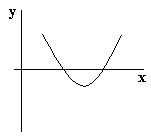 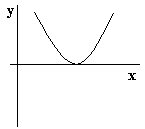 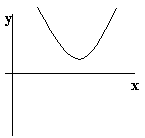 Simplifying Powers of i’sTo simplify i to any power, try to get the exponent to an even power by removing an i if the exponent is odd, and then reverse the “power to a power” rule by dividing by two.  Simplify using the properties of algebra.Ex.   Ex.  Ex.   Ex.  Imaginary Numbers: For any positive b, Example 1:  Simplify.				You Try!  Simplify 		 Complex Numbers:  What is a complex number?	Example 2:  Name the real and imaginary part of	a + bi 		The _______________ part is ALWAYS first!Adding and Subtracting Complex Numbers:  Only combine like terms.  Double check with your calculator.Simplify Simplify Let x and y be real numbers. What are the values of x and y?Multiplying Complex Numbers:  Make sure to FOIL.  Double check with your calculator.  Simplify Simplify Dividing Complex Numbers:  Imaginary numbers may NEVER be in the denominator.  To simplify, multiply the complex numbers by the conjugate (just like with radicals).  Simplify Simplify 